Port Mandurah Residents Association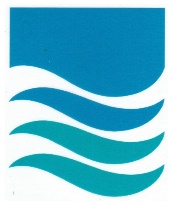 Hotham Valley Dining Carriage ExcursionPMRA has booked the Hotham Valley Railway Restaurant Train for the evening of
Friday 29th November for a rail trip and a sumptuous five course dinner.
A coach has been chartered and will pick up from Kings Carnival Car Park at 6.30pm.
The train departs from Dwellingup at 7.45pm and returns at 10.35pm. 
$100.00 per person including the train journey, meal and return coach (subsidised).
Pre-booking interest has been strong, so early bookings are advisable.
This event is for Port Mandurah residents only as there are just 46 seats available
(mostly tables of 4) and we expect them to fill quickly.
Please fill in the reply form below by 9th October. All enquiries to Ross on 0404 061470.

- - - - - - - - - - - - - - - - - - - - - - - - - - - - - - - - - - - - - - - - - - - - - - - - - - - - - - - - - - - - - - - - - - - - - - - - - - - - - - - - -  HOTHAM VALLEY DINNER REPLY FORM
I / We will be attending the Hotham Valley Dining Carriage Excursion on 29th November
Payee’s Name:

Address:

Names of Partner/Guests:Must be PMRA residents
Email Address:

Total number attending:			         Total payment made:

Please select your payment method below. RSVP by 9th October by post or by email.

Cheque Please make cheques payable to Port Mandurah Residents Association
and mail to: PMRA, PO Box 1339, Mandurah 6210

EFT Or electronically transfer funds to the PMRA account: Bendigo Bank BSB: 633000
Account No: 136986080 quoting your name as reference. Please include a copy of the electronic receipt with your application. Email address: info@portmandurah.com.au